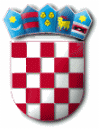               Na temelju članka 9. Odluke o parkirališnim površinama i načinu parkiranja na području Općine Punat („Službene novine Primorsko-goranske županije“, broj 21/20 i 11/21) i Odluke o rezerviranim parkirališnim mjestima (KLASA:081-01/23-01/1, URBROJ: 2170-31-02/1-23-1 od 22. svibnja 2023. godine) pročelnica Jedinstvenog upravnog odjela Općine Punat, raspisujeJAVNI POZIVza dodjelu rezerviranih parkirališnih mjestaI.	Prikupljaju se ponude za zakup rezerviranih parkirališnih mjesta na sljedećoj lokaciji:NASELJE PUNATNa rezerviranom parkiralištu broj 1. „Kod starog kina“ : 12 (dvanaest) rezerviranih parkirališnih mjesta 1., 2., 3., 4., 5., 6., 7., 8., 9., 10., 11. i 12.Na rezerviranom parkiralištu broj 2: „Naselje Punat, kod starog dječjeg vrtića“: 3 (tri) rezervirana parkirališna mjesta broj 1., 2. i 3.Napomena: Za rezervirano parkirališno mjesto broj 1. sklopljen je ugovor o zakupu na određeno vrijeme do 19. srpnja 2023. godine te je u neposrednom posjedu parkirališnog mjesta temeljem tog ugovora postojeći zakupac.Za rezervirano parkirališno mjesto broj 2. sklopljen je ugovor o zakupu na određeno vrijeme do 1. kolovoza 2023. godine te je u neposrednom posjedu parkirališnog mjesta temeljem tog ugovora postojeći zakupac.Na rezerviranom parkiralištu broj 3. „naselje Punat, Ulica 17. travnja“ iza kućnih brojeva 26., 28., 30. i 32.: 1 (jedno) rezervirano parkirališno mjesto broj 3.Napomena: Za rezervirano parkirališno mjesto broj 3. sklopljen je ugovor o zakupu na određeno vrijeme do 30. srpnja 2023. godine te je u neposrednom posjedu parkirališnog mjesta temeljem tog ugovora postojeći zakupac.Na rezerviranom parkiralištu broj 4: „Naselje Punat, Ulica 17. Travnja iza kućnih brojeva 10, 14 i 22“: 2 (dva) rezervirana parkirališna mjesta broj 2. i 3.Napomena: Za rezervirano parkirališno mjesto broj 2. sklopljen je ugovor o zakupu na određeno vrijeme do 19. srpnja 2023. godine te je u neposrednom posjedu parkirališnog mjesta temeljem tog ugovora postojeći zakupac.Na rezerviranom parkiralištu broj 7. „uz zgradu Narodnog doma, u Ulici Novi put i Ulici I.G. Kovačića“: 1 (jedno) rezervirano parkirališno mjesto broj 2.Napomena: Za rezervirano parkirališno mjesto broj 2. sklopljen je ugovor o zakupu na određeno vrijeme do 24. srpnja 2023. godine te je u neposrednom posjedu parkirališnog mjesta temeljem tog ugovora postojeći zakupac.Na rezerviranom parkiralištu broj 8. „naselje Punat, nasuprot zvonika i crkve Presvetog trojstva“: 1 (jedno) rezervirano parkirališno mjesto 1.Napomena: Za rezervirano parkirališno mjesto broj 1. sklopljen je ugovor o zakupu na određeno vrijeme do 31. srpnja 2023. godine te je u neposrednom posjedu parkirališnog mjesta temeljem tog ugovora postojeći zakupac.Na rezerviranom parkiralištu broj 9: „Trg Placa“: 8 (osam) rezerviranih parkirališnih mjesta broj 1., 2., 3., 4., 5., 6., 7. i 8.Napomena: Za sva rezervirana parkirališna mjesta sklopljen je ugovor o zakupu na određeno vrijeme do 23. listopada 2023. godine te je u neposrednom posjedu parkirališnog mjesta temeljem tog ugovora postojeći zakupac.Na rezerviranom parkiralištu broj 12. „ Ulica 17. travnja, kod Brodogradilišta“: 2 (dva) rezervirana parkirališna mjesta 1. i 2.NASELJE STARA BAŠKANa rezerviranom parkiralištu broj 5: „Naselje Stara Baška, kod Crkve“: 5 (pet) rezerviranih parkirališnih mjesta broj 2., 3., 6., 10. i 12.Napomena: Za rezervirano parkirališno mjesto broj 2. sklopljen je ugovor o zakupu na određeno vrijeme do 23. srpnja 2023. godine te je u neposrednom posjedu parkirališnog mjesta temeljem tog ugovora postojeći zakupac.Za rezervirano parkirališno mjesto broj 3. sklopljen je ugovor o zakupu na određeno vrijeme do 19. srpnja 2023. godine te je u neposrednom posjedu parkirališnog mjesta temeljem tog ugovora postojeći zakupac.Za rezervirano parkirališno mjesto broj 6. sklopljen je ugovor o zakupu na određeno vrijeme do 13. srpnja 2023. godine te je u neposrednom posjedu parkirališnog mjesta temeljem tog ugovora postojeći zakupac.Na rezerviranom parkiralištu broj 6: „Naselje Stara Baška, kod škole“: 3 (tri) rezervirana parkirališna mjesta broj 2., 3. i 5.Napomena: Za rezervirano parkirališno mjesto broj 3. sklopljen je ugovor o zakupu na određeno vrijeme do 19. srpnja 2023. godine te je u neposrednom posjedu parkirališnog mjesta temeljem tog ugovora postojeći zakupac.           Rezervirana parkirališna mjesta na rezerviranom parkiralištu broj 1. „Kod starog kina“, rezerviranom parkiralištu broj 9: „Trg Placa“ i rezerviranom parkiralištu broj 7. „uz zgradu Narodnog doma, u Ulici Novi put i Ulici I.G. Kovačića“ daju se u zakup do 31. prosinca 2025. godine. Ostala parkirališna mjesta daje se u zakup do 31. prosinca 2028. godine.           Na rezerviranom parkiralištu broj 1. „Kod starog kina“, zakupcima parkirališnih mjesta bit će otežano ili onemogućeno prometovanje za vrijeme događaja i slavlja u Župnoj crkvi u Puntu.II.	Pravo na rezervirano parkirališno mjesto imaju fizičke osobe - vlasnici objekta koji imaju  prijavljeno prebivalište, a na području Općine Punat, kao i pravne osobe sa sjedištem na području Općine Punat, a koje nemaju osigurano parkirališno mjesto u okućnici. Pravo na rezervirano parkirališno mjesto ima fizička osoba iz prethodnog stavka uz uvjet da:ima vozilo registrirano u Republici Hrvatskoj na svoje ime što dokazuje valjanom prometnom dozvolom,ima pravo korištenja vozila na svoje ime što dokazuje odgovarajućom dokumentacijom,ima podmirene sve obveze prema Općini Punat.Svaka fizička ili pravna osoba može dobiti u zakup 1 (jedno) rezervirano parkirališno mjesto.           Godišnja zakupnina iznosi 100,00 EUR/rezervirano parkirališno mjesto za fizičke osobe i 250,00 EUR/rezervirano parkirališno mjesto za pravne osobe.Zakupnina se u pravilu plaća jednom godišnje i to unaprijed za tekuću godinu, u roku od 15 dana od dana sklapanja Ugovora.                                                             III.Odobravanje prijava za zakup rezerviranih parkirališnih mjesta utvrđuje se prema Listi podnositelja prijava na osnovi sljedećih kriterija:1. Prebivanje na području Općine Punat,2. Životna dob podnositelja zahtjeva,3. Podnositelj zahtjeva ima dijete/djecu starosti do 8 godina.Prema prijavljenom neprekidnom prebivalištu na području Općine Punat, do dana objave javnog poziva, podnositelju prijave pripada za svaku navršenu godinu prebivanja 1 bod, a najviše do 40 bodova. Status prebivališta utvrđuje se uvjerenjem o prebivalištu i drugom dodatnom dokumentacijom kojom korisnik dokazuje stalno prebivalište, a koja je određena javnim pozivom.Prema životnoj dobi podnositelju prijava pripada:a) do navršene 65 godine – 10 bodovab) od navršene 65 godine – 20 bodovaZa svako dijete do 8 godine podnositelju prijava pripada 15 bodova.Ukoliko pojedini podnositelji prijava imaju jednak broj bodova na listi podnositelja prijava, prednost ima podnositelj s prebivalištem koje je najbliže poziciji rezerviranog parkirališnog mjesta.      Povjerenstvo za dodjelu rezerviranog parkirališnog mjesta po provedenom postupku i nakon isteka roka za podnošenje prijava na poziv, zapisnički utvrđuje podnositelje prijava koji ispunjavaju tražene uvjete.       Lista podnositelja prijava koji ispunjavaju tražene uvjete objavljuje se na oglasnoj ploči Općine Punat i na službenoj web stranici Općine Punat u roku od 8 dana od dana isteka roka za podnošenje prijava na poziv.       Podnositelji prijava imaju pravo podnijeti pisani prigovor na objavljenu Listu iz prethodnog stavka ovog članka u roku od 8 dana od dana objave, a o prigovoru odluku donosi općinski načelnik.	Odluka općinskog načelnika po prigovoru je konačna.IV.	Na temelju prijedloga Povjerenstva, a nakon proteka roka za podnošenje prigovora odnosno nakon donošenja odluke po prigovoru, općinski načelnik donosi Odluku o dodjeli u zakup rezerviranog parkirališnog mjesta.	Na temelju Odluke općinskog načelnika, podnositelj prijave dužan je pristupiti sklapanju ugovora o zakupu rezerviranog parkirališnog mjesta u roku od 15 dana od dana primitka odluke o izboru, a protekom roka smatrat će se da je odustao od zakupa te gubi pravo na povrat jamčevine.Odustankom podnositelja prijave koji ima prednost pri odabiru, prijaviteljem koji ima prednost pri odabiru, smatrat će se podnositelj prijave čije je prebivalište odnosno sjedište najbliže poziciji rezerviranog parkirališnog mjesta. Podnositelj prijave koji ima prednost pri odabiru, a koji odustane od prijave, gubi pravo na povrat jamčevine.Osobe koje namjeravaju sudjelovati u postupku javnog prikupljanja ponuda, dužne su uplatiti jamčevinu u iznosu od 10% utvrđene godišnje zakupnine, na žiro račun Općine Punat IBAN:HR8724020061836000009, poziv na broj 68  5738-OIB, s naznakom uplate – „Polog za sudjelovanje na natječaju za zakup parkirališta“.	Nakon odabira, jamčevina će se odabranom podnositelju prijave uračunati u zakupninu, a ostalim podnositeljima prijave, jamčevina će se bez kamata vratiti u roku od 15 dana od dana donošenja odluke o izboru.            	Na temelju Odluke o dodjeli u zakup sklapa se ugovor o zakupu rezerviranog parkirališnog mjesta u obliku ovršne isprave. V.	Uz prijavu na Poziv koja sadržava osnovne podatke o podnositelju (ime, prezime, adresa, kontakt broj, OIB) i redni broj lokacije parkirališnog mjesta za koje se podnositelj natječe potrebno je priložiti sljedeću dokumentaciju:1. zemljišnoknjižni izvadak za nekretninu (objekt) za koju se traži parkirno mjesto,2. presliku prometne dozvole /izjavu o pravu korištenja vozila na svoje ime,3. dokaz o uplati jamčevine,4. presliku osobne iskaznice,5. uvjerenje o prebivalištu 6. druga dokumentacija u svrhu dokazivanja statusa prebivališta kao što je:-mjesto i visina nastanka troška električne energije, vode, telefona,-prijam poštanske pošiljke,-potvrda o zasnovanom radnom odnosu,-izjava o izabranom liječniku primarne zdravstvene zaštite,-izjave svjedoka, očevid i drugi raspoloživi podaci kako bi se utvrdilo da li se radi o stalnom prebivalištu,7. rodni list djeteta/djece za djecu do 8 godine starosti,8. izjavu potpisanu pod materijalnom i kaznenom odgovornošću da nema osigurano parkirališno mjesto u okućnici.VI.Obavijest o raspisanom javnom pozivu i tekst javnog poziva sa skicom rezerviranih parkirališta objavljuje se na službenim web stranicama Općine Punat, a tekst javnog poziva na oglasnoj ploči Općine Punat.	Prijave na Poziv s traženom dokumentacijom navedenom u točki V. ovog Javnog poziva  dostavljaju se u zatvorenoj omotnici osobno ili preporučenom pošiljkom s naznakom:„Javni poziv za dodjelu rezerviranog parkirališnog mjesta – ne otvarati“na adresu:OPĆINA PUNATNovi put 251521 PunatPrijave se podnose najkasnije do 2. lipnja 2023. godine do 12:00 sati bez obzira na način dostave.Nepotpune i nepravodobne prijave neće se razmatrati.	Općina Punat ima pravo odustati od zakupa u svako doba prije potpisivanja ugovora o zakupu.Izbor ponuda obavit će se javnim otvaranjem ponuda dana 2. lipnja 2023. godine u 13:00 sati u Maloj sali Narodnog doma u Puntu.Sve dodatne obavijesti mogu se dobiti u Jedinstvenom upravnom odjelu Općine Punat ili na telefon 051/855-689.	                 PROČELNICA			Ivana Svetec Rupčić, dipl. iur., v.r.R E P U B L I K A   H R V A T S K APRIMORSKO – GORANSKA ŽUPANIJAOPĆINA PUNATJEDINSTVENI UPRAVNI ODJELKLASA:  211-07/23-01/4URBROJ: 2170-31-03/17-23-1Punat, 22. svibnja 2023. godine